PITHAPUR	RAJAH’S GOVERNMENT COLLEGE KAKINADA 533 001-ANDHRA PRADESH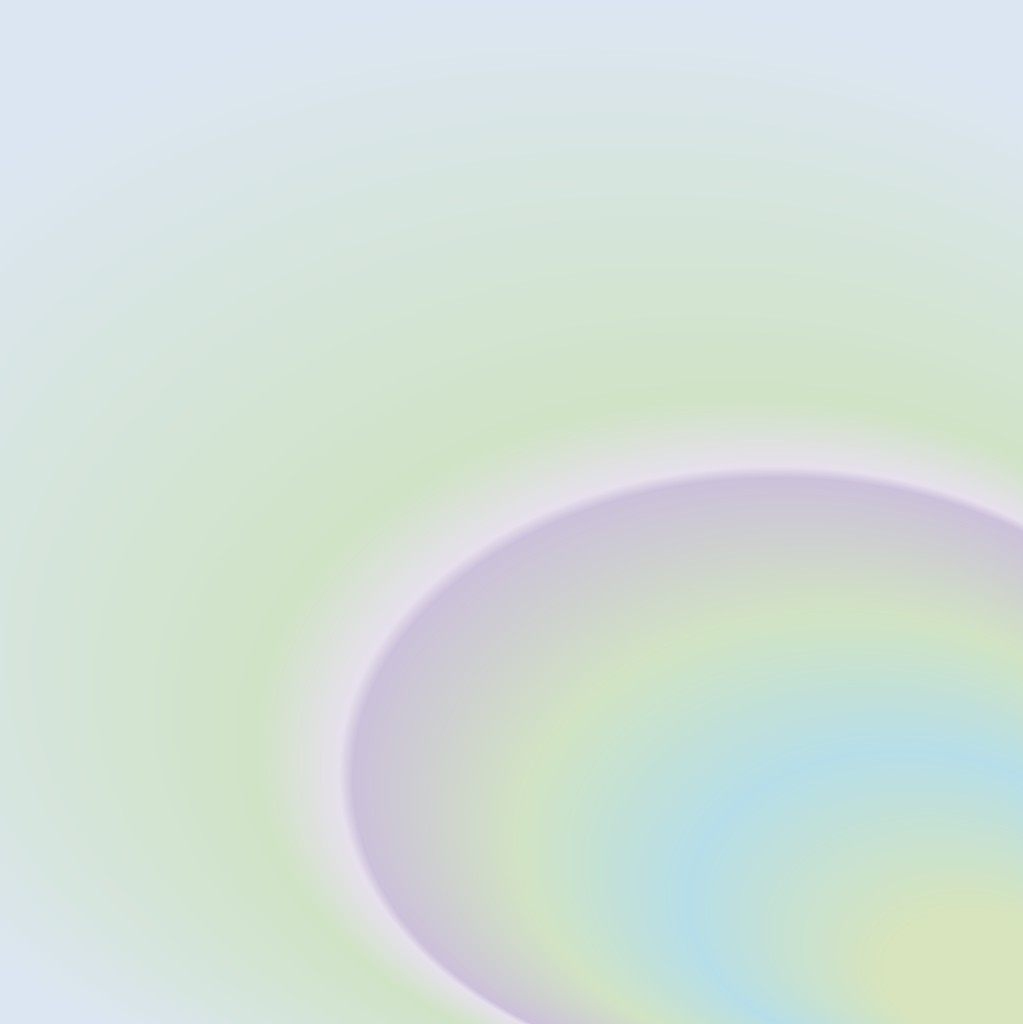 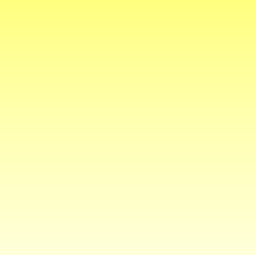 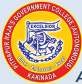 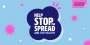 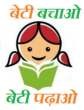 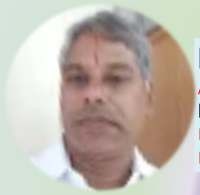 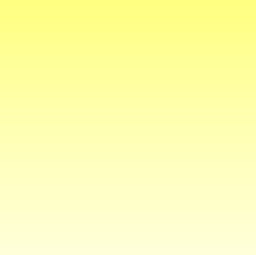 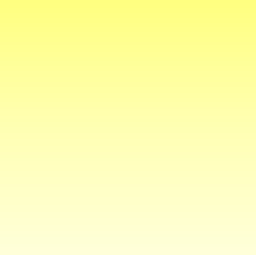 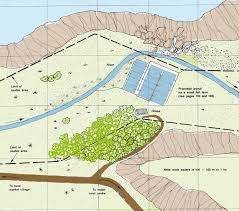 An AUTONOMOUS and NAAC Accredited Institution ( A Grade- 3.17 CGPA )(Affiliated to ADI KAVI NANNAYA UNIVERSITY, Rajamahendravarm)DEPARTMENT OF ZOOLOGY GUEST LECTUREONPOND CONSTRUCTIONLead SpeakerORGANISED BY THEDEPARTMENT OF ZOOLOGY & AQUACULTUREPITHAPUR RAJAH’S GOVERNMENT COLLEGE (A), KAKINADA